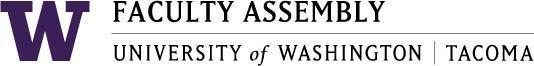 Academic Policy & Curriculum Committee MinutesJune 9th 2021, Zoom 12:30-2:00 pm Members Present: Chair Menaka Abraham, Robin Evans-Agnew, Sonia De La Cruz, Evy Shankus, Julie Masura, Tanya Velasquez, Laura Feuerborn, Anthony Falit-Baiamonte (arrival after minutes approval)Non-voting members: Patrick Pow (Information Technology),. Tammy Jez (Academic Affairs), Jill Purdy (EVCAA), Lorraine Dinnel (University Academic Advising), Andrea Coker-Anderson (Registrar), Serin Anderson (UWT Library)Joined through Zoom: NoneExcused: Dennis Adjetey (ASUWT)Absent: Gillian MarshallGuests:  Ka Yee Yeung (SET), Wes Lloyd (SET), Jai’shon Marquis Berry (Incoming ASUWT Representative), Julia Aguirre (School of Education)Administrative Support: Andrew SeibertConsent Agenda & Recording PermissionAgenda was given consent and recording permissions were granted by the committee Approval of Minutes​ from May 12th, 2021 - ​Found in APCC Canvas –06.09.2021 ModuleThe Committee reviewed the minutes and the committee did not have concerns regarding the minutes.Motion to approve the minutes as written was made by Robin Evans Agnew and seconded by Sonia De La Cruz.Votes: 7 yes, 0 no, 0 abstentionsAnnouncementsASUWT UpdatesASUWT Representative Dennis Adjetey introduced his replacement for the 2021-2022 Academic Year, Jai’shon Marquis Berry. Updates from UW SeattleJulie Masura attended this UWCC meeting and gave a brief update on what happened at the last UW Seattle meeting. The following key items were discussed:248 courses were reviewedCommittee will work on Executive order for committee workA sub committee will be formed for Area of Knowledge review and is recommended for APCC to explore thisHybrid and DL Policy UpdateChair Menaka Abraham Informed the committee that the revised Hybrid/DL Revised Policy was not approved by the Executive Council. Faculty Assembly Leadership will appoint a taskforce and are searching for members to work on this in the summer. Policy Issues & Other BusinessRequest to approve Pilot Online Synchronous delivery for the Graduate Certificate for Software Development Engineering (GC-SDE)Committee comments: A concern was made that APCC was never approached in the past about this delivery method. Chair Menaka Abraham stated that APCC is the body that would approve the pilot method. Ka Yee Yeung from the School of Engineering & Technology has also stated that Chris Partridge from UW Seattle had stated that this would need to be routed through APCC.Ka Yee also stated that they will be collecting any retention statistics by working with the Office of Digital Learning and follow up with APCC if needed.Wes Lloyd from the School of Engineering & Technology added that the request is from current students, and has received overwhelming positive feedback.Ka Yee added that by making the program synchronous, there would be an option to capture more students other than the Puget Sound region.A concern was made about alternatives for students who are international or have a time differenceKa Yee added that all lectures and materials will be available on Canvas and students will not be penalized for attendanceA concern was made that this is an incomplete proposal missing evaluation strategiesKa Yee had stated that they could not wait until after Autumn 2021, and asked for a compromise that composed of coming back to APCC if the committee would request to elaborate moreA motion was made by Robin Evans Agnew to approve this proposal with the requirement that Ka Yee and Wes return to the first APCC meeting in the fall to present the evaluation strategy. Motion was seconded by Evy ShankusVotes: 8 yes, 0 no, 0 abstentions2021-2022 APCC Meetings (In person, Zoom, or both)After discussion, A motion was made by incoming Chair of APCC Julie Masura to have the first meeting be in person, and determine meeting format for the rest of the quarter at this meeting Motion was seconded by Robin Evans-AgnewVotes: 6 yes, 0 no, 2 abstentions Program Change Proposals Masters in Education (Secondary Education, See documents in email and Canvas)No concerns from the committeeMasters in Education (Elementary Education, See documents in email and Canvas)No concerns from the committeeA motion was made to approve the Masters in Education sections. Moved by Robin Evans-Agnew and seconded by Robin MinthornVotes: 8 yes, 0 no, 0 abstentionsEducation and Community Engagement MinorNo concerns from the committeeTeaching, Learning and Justice MinorNo concerns from the committeeA motion was made to approve the minors above by Julie Masura and seconded by Evy Shankus.Votes: 8 yes, 0 no, 0 abstentionsNew Course Proposals Civil Engineering Courses  T SPSY 548: Applied Child and Adolescent DevelopmentNo concerns from the committeeT BIOL 455: EcotoxicologyNo concerns from the committeeCourse Change Proposals T EDUC 503: Assessment FoundationsNo concerns from the committeeT EDUC 533: Managing Secondary Classrooms with Empathy, Equity and JusticeNo concerns from the committeeT EDUC 542: Classroom and School Behavior Support SystemsNo concerns from the committeeT EDUC 548: Classroom Management with Empathy, Equity and JusticeNo concerns from the committeeT EDUC 560: Mathematics Methods INo concerns from the committeeT EDUC 561: Mathematics Methods IINo concerns from the committeeT EDSP 545: Individualized Supports for Students with Emotional and Behavioral ChangesNo concerns from the committeeT EDSP 548: Special Education Classroom Management with Empathy, Equity and JusticeNo concerns from the committeeA motion was made to approve all course proposals. Motion moved by Robin Evans-Agnew and seconded by Evy Shankus.Votes: 8 yes, 0 no, 0 abstentionPolicy Issues & Other Business (If time permits)APCC Annual Report 2020-21APCC Chair has compiled the report and submitted it to the Faculty Assembly Leadership. This document can be found on the websiteBest Practices for Course Proposals/Best Practices for Program ProposalsChair Menaka Abraham, Tammy Jez in Academic Affairs, and incoming chair Julie Masura worked on this document. These documents will be added on the website before Autumn 2021.Goals for next year’s APCC?DL/Hybrid revised policyStrategic planning for curriculumAcademic Plan will follow in 2022-23Possible EC Discussion with the Academic PlanDiversity Designation update?Rubric/Evaluation criteriaCampus-wide balance was not approved, however the rubric itself was approvedAdjournmentMeeting was adjourned at 1:58 PMNext meeting will be in September 2021, 12:30-2:00 PM, GWP 320